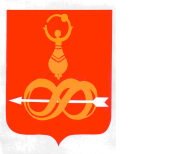  Муниципальное бюджетное учреждение                       «Молодёжный центр «Вертикаль»                                                427060, УР, с. Дебёсы, ул. Радищева д.6                                    тел. (8341) 4-12-23, muvertikal@mail.ru                                  ОГРН 1021800673036                                ИНН/КПП 1807002738/182801001                       «___» ____________     2016г. №         на №____ от «____»___________20__г.Список программ по трудоустройству и занятости подростков и молодежина лето 2015 годаДиректор МБУ «Молодежный центр «Вертикаль»                                      Л.А.СаламатоваНазвание программыМесто проведенияКол-во и возраст подрост-ковСроки проведе-нияПродолжительность работыЗапрашиваемая суммаПрограммы с бюджета  министерстваПрограммы с бюджета  министерстваПрограммы с бюджета  министерстваПрограммы с бюджета  министерстваПрограммы с бюджета  министерстваПрограммы с бюджета  министерства1«Живи родник»МО «Уйвайское»4 \ 14-15 лет14-30.064.8 часа26576.962«Течет ручей-родник здоровья»МБУ «Молодежный центр «Вертикаль»4 \ 16-17 лет01-30.063.5часов20214.443спортмиксМО «Заречномедлинское»4 \ 16-17 лет01-15.07 7 часов23004.404Детский дворикМО «Дебесское»3 \ 16-17 лет1-19.08 7часов20785.475Инспектор ОКМБУ «Молодежный центр «Вертикаль»2 \ 16-17лет1-30.073.5 часов10163.626Собрание добрых делсводные отряды12 \ 16-17лет01-30.073.5  часов60981.72 Итого 6 программ29 чел.161727.00Программы с местного бюджетаПрограммы с местного бюджетаПрограммы с местного бюджетаПрограммы с местного бюджетаПрограммы с местного бюджетаПрограммы с местного бюджетаПрограммы с местного бюджета1Уютный дворикМО «Заречномедлинское»3/14-15лет01-30.062.4часа15160.832Цвети, родина моя-1МБУ «Молодежный центр «Вертикаль»4/14-15лет01-30.062.4часа20214.443Цвети, родина моя-2МБУ «Молодежный центр «Вертикаль»2/14-15лет01-15.072.4часа6952.504РадугаМБУ «Молодежный центр «Вертикаль»3/14-15лет01-15.062.4часа7803.69Итого  4 программы12 чел50131.4629868.54-на расходный материалЛагерные сменыЛагерные сменыЛагерные сменыЛагерные сменыЛагерные сменыЛагерные сменыЛагерные смены1Районная профильная смена для детей в ТЖС «О чем расскажут тропы предков»МБОУ ДОД «Дебесский центр иврчества» на базе Большезетымская СОШ28/14-17лет1-5 июня18200.002Республиканская лагерная смена  для молодежи «Будущее за нами-2016»МБУ «Молодежный центр «Вертикаль» на базе  БПОУ УР «Дебесский политехникум»30/18-30лет6-10июля48000.003Республиканская лагерная смена «Кто я завтра» для детей в ТЖСМБУ «Молодежный центр «Вертикаль» на базе  БПОУ УР «Дебесский политехникум»30/14-1710-14 августа54000.00итого88чел120200.00+10000.00 на спорт инвентарь13200.00Итого С местного бюджета80000.00С министерства по физической культуре, спорту и молодежной политике УР291927.00